Дата: 05 октября 2021 г.                                                                             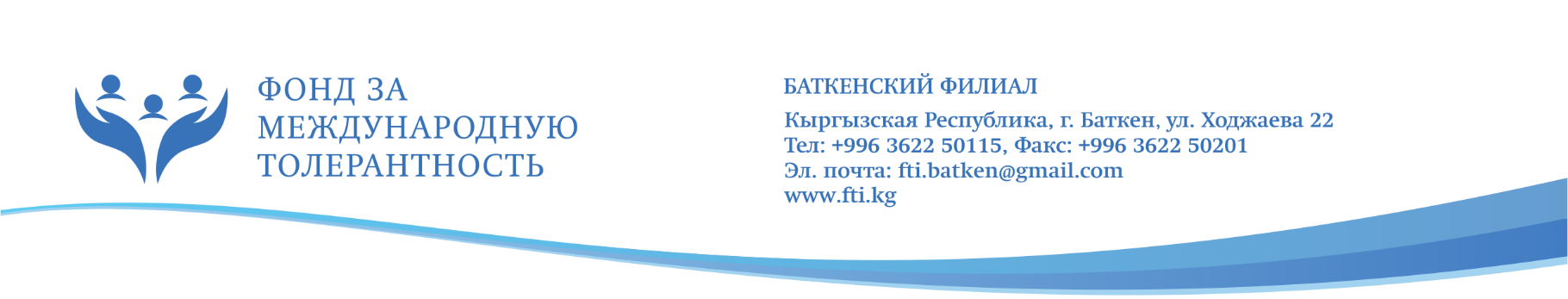  ЗАПРОС КОММЕРЧЕСКОГО ПРЕДЛОЖЕНИЯ. Для предоставления услуг поставки организационной техники, Баткенский филиал фонда «За международную толерантность» в рамках проекта “Развитие партнерства и сотрудничества в сообществах Кыргызской Республики”  реализуемого в партнерстве с Saferworld при финансовой поддержке Правительства США, просит Вас направить коммерческое предложение для поставки оборудования, подробно описанного ниже:Информация о запросе предложений 1. Данная процедура  запроса предложений  не является публичными торгами, в том числе и публичным конкурсом .2. Данная процедура запроса предложений не накладывает на Заказчика соответствующего объема гражданско – правовых обязательств. Заказчик имеет право  отказаться от всех полученных предложений по любой причине или прекратить процедуру  запроса предложений в любой момент.3. Предложения просим отправить до 15.10.2021 г. 17:00 часов. Коммерческие предложения следует отправлять с пометкой в теме : “Офисное оборудование” на эл. адрес: batken.fti@gmail.com, с копией на эл. адрес: maseitov.fti@gmail.com не позднее 17.00 по местному времени 15 октября 2021 года или по адресу: г. Баткен, ул. Ходжаева 22, тел (03622) 50115.Наименование товара:КоличествоЦена (1 шт)СуммаПроектор Acer X118 DLP,SVGA 800 x 600 (1920x1200 max),3600 ANSI lm,20000:1,D-sub,S-Video,USB)комплект2Экран на треноге Deluxe DLS-T203xW, Рабочая поверхность 195х195 см., 1:1, Matt white, Белыйкомплект2Принтер МФУ 3в1 Canon Image Class 3010 Printer-copier-scaner, A4, 18ppm, 1200x600dpi, scaner 1200x600dpiкомплект7Корпус ATX JUMP Black/Metallic with USBкомплект7Блок Питания Power Unit DELUX DLP-25D 300W(360A)20+4PIN,2*SATA,3*big 4pin,1*small 4pin,1*12CM fan,Without ON/OFFкомплект7Оптический привод DVD +-RW&CD-RW ASUS 24 X DUAL SATA BLACK BULKкомплект7Материнская плата MB LGA1151 v 2  Asus H310M-K, 2 x DDR 4.10 x USB 3.1, m\ATX, 2 PC1e16x  VGA DV1комплект7Процессор CPU LGA1151v2 Intel Pentium Gold DualCore G5400 3.7GHz,4MB Cache,2400MHz FSB,UHD Graphick, CoffeeLakeкомплект7Кулер CPU cooler DEEPCOOL THETA-20 LGA1156/1155 92x32mmкомплект7Оперативная память DDR4 8GB PC-19200 (2400MHz) CRUCIALкомплект7Колонки Microlab Speakers B-55 (V2) 2.0 USB 4W Blackкомплект7Жесткий диск HDD 1TB, Toshiba, 7200rpm, 64MB Cache, SATAIII [HDWD110UZSVA]комплект7Клавиатура A4TECH KR-92 COMFORT USB ROUND EDGE KEYBOARD BLACK US+RUSSIANшт7Мышь компьютерная  A4 Tech OP-720D Optical BLACK USBшт7Коврик для мыши  H-8 (250x290x2mm) прошитый по бокам большой без рисункашт7Монитор Не менее LCD 21.5” LED WideBlack или аналог;Частота обновления изображения  не более 5ms;Поддержка разрешения 1920x1080;шт7Итого:Итого:Итого: